Directorate of Quality Enhancement (DQE) organized a "One Day Training Workshop on “Project Preparation, Monitoring and Evaluation” for its academic and administrative staff on September 21, 2017 at Virtual University Head Office. The workshop was chaired by Dr. Naveed A Malik, (Rector Virtual University of Pakistan). Dr. Naveed A Malik highlighted the purpose of organizing this workshop. He emphasized that professional development of faculty and staff is a continuous process.Dr. Muhammad Mohsin Javed Director, Directorate of Quality Enhancement (DQE), Dr. Muhammad Tariq Pervez Assistant Professor of Department of Bioinformatics, Mr. Sarfraz Ahmad Awan, Assistant Professor of Computer Sciences Department and Mr. Ali Abbas Lecturer from Management Sciences Department, of Virtual University of Pakistan were the resource persons in the workshop.The resource persons delivered a comprehensive & thought provoking lecture Project Preparation, Monitoring and Evaluation and its application in public sector.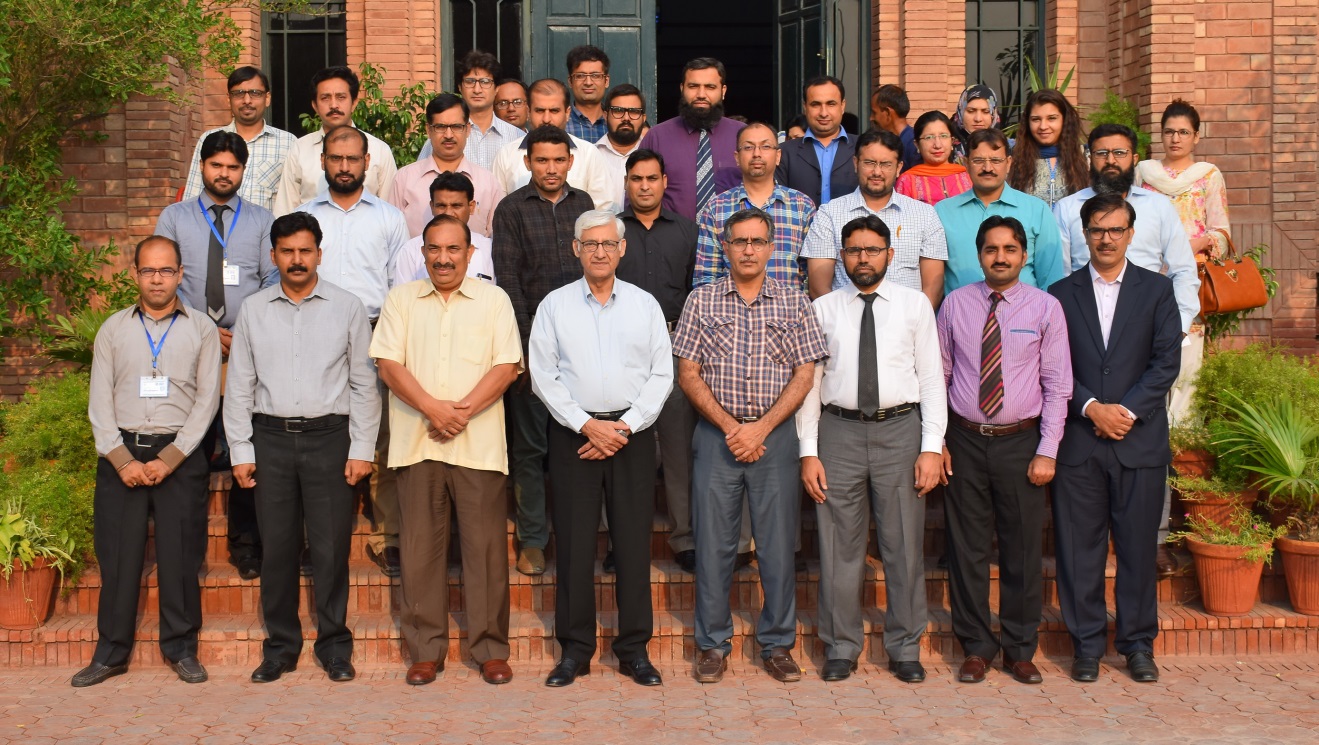 